Pracovní list:Potápění, plavání a vznášení se stejnorodých těles v kapaliněStejnorodá tělesa – jsou vyrobena v celém svém objemu z látky o stejné hustotě.Důsledkem Archimédova zákona je různé chování těles v kapalině.Mohou nastat 3 případy: 1. Těleso se ____________	2. Těleso se ____________ v kapalině	3. Těleso ___________ k hladině kapalinyPokus: Popiš jednotlivé síly v obrázku. 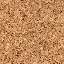 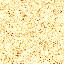 Na těleso ponořené do kapaliny působí:_________________ síla směrem dolů a _________________ síla směrem vzhůru.Platí:FG = m ∙ g                m = ρtělesa ∙ V  	    FVZ = ρkapaliny ∙ V ∙ gDoplň znaménka rovnosti a nerovnosti v 1. a 2. sloupci tabulky.PoznámkaKdyž těleso stoupá k hladině, částečně se vynoří z kapaliny → těleso plave. Při plavání tělesa v kapalině se vynoří taková část tělesa, že tíhová síla FG a vztlaková síla FVZ působící na těleso jsou v ________________.Otázky a úkoly:1 Co budeš pozorovat, když kostku ledu ponoříš celou do vody a pak ji uvolníš? Ověř pokusem. Na základě pokusu porovnej hustotu ledu a hustoty vody.2 Stejnorodá tělesa jsou vyrobena z oceli, borového dřeva, mosazi, bakelitu, pryže, duralu. Podtrhni ty, které z těchto těles by plavaly v glycerolu.3 Kostka másla byla dána do tří nádob, ve kterých jsou různé kapaliny. Urči podle obrázku a MFCH tabulekVe které nádobě je glycerin ___, aceton ___, topný olej ___.Zdůvodni svoji odpověď4 Destička z hliníku o objemu 200 cm3 se ve vodě potápí.Urči tíhovou sílu, kterou působí Země na destičku. Nápověda: Musíš si nejprve spočítat hmotnost tělesa pomocí V a ρ.Urči vztlakovou sílu, která působí na destičku ponořenou ve vodě.Porovnej velikosti těchto sil a zdůvodni, zda je první věta pravdivá.5Stejnorodý váleček má hmotnost  a objem 4 dm3. Pomocí MFCH tabulek vyber kapaliny, v nichž uvedené tělesoklesá,plave,vznáší se.Nápověda: Musíš si vypočítat hustotu tělesa.Vztah hustot látky ρ, ze které je těleso, a kapaliny ρkVztah sil působících na tělesoVýslednice sil FChování tělesa v kapaliněρ     ρkFG     FVZSměřuje svisle dolůklesáρ    ρkFG     FVZJe nulovávznáší seρ    ρkFG     FVZSměřuje svisle vzhůrustoupá